PRELIMINARY ENTRY FORM              Participants:Catering:Transportation:Please send this “Preliminary Entry Form” NOT LATER THAN 30st MARCH 2020 to the following address:   E-Mail:  krannich@tsbev.de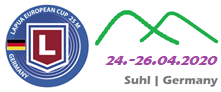 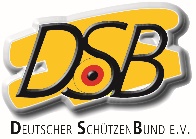 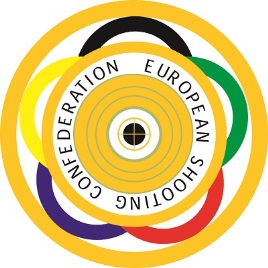 LAPUAEUROPEAN CUP 25m24. - 26.04.2019Suhl/Germany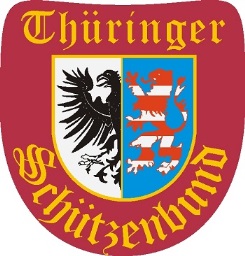 CountryContact personE-mailPhoneAddressMaleFemaleCenter Fire PistolStandard PistolNumber of athletesNumber of officialsLunchFriday(12,50 € p.P.)LunchSaturday (12,50 € p.P.)LunchSunday (12,50 € p.P.)banquet Saturday evening(27,00 € p.P.)Number of participantscommentWe arrive by...  (x)Airplane  Train  Bus  Car  Arrival by Flight   at TIMEFlight-No.Departure by Flight  at TIMEFlight-No.DateSignature 